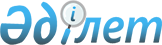 О внесении дополнений в постановление акимата Павлодарской области от 11 февраля 2014 года № 34/2 "Об утверждении Положения о государственном учреждении "Управление внутренней политики Павлодарской области"
					
			Утративший силу
			
			
		
					Постановление акимата Павлодарской области от 17 июля 2014 года № 260/7. Зарегистрировано Департаментом юстиции Павлодарской области 14 августа 2014 года № 3922. Утратило силу постановлением акимата Павлодарской области от 21 февраля 2018 года № 57/1 (вводится в действие по истечении десяти календарных дней после дня его первого официального опубликования)
      Сноска. Утратило силу постановлением акимата Павлодарской области от 21.02.2018 № 57/1 (вводится в действие по истечении десяти календарных дней после дня его первого официального опубликования).
      В соответствии с Законом Республики Казахстан от 23 января 2001 года "О местном государственном управлении и самоуправлении в Республике Казахстан", Законом Республики Казахстан от 1 марта 2011 года "О государственном имуществе", Указом Президента Республики Казахстан от 29 октября 2012 года № 410 "Об утверждении Типового положения государственного органа Республики Казахстан" акимат Павлодарской области ПОСТАНОВЛЯЕТ: 
      1. Внести в постановление акимата Павлодарской области от 11 февраля 2014 года № 34/2 "Об утверждении Положения о государственном учреждении "Управление внутренней политики Павлодарской области" (зарегистрировано в Реестре государственной регистрации нормативных правовых актов за № 3728, опубликовано 20 марта 2014 года в газете "Звезда Прииртышья", 20 марта 2014 года в газете "Сарыарқа самалы") следующее дополнение:
      пункт 20 Положения о государственном учреждении "Управление внутренней политики Павлодарской области", утвержденного указанным постановлением, дополнить подпунктом 29) следующие содержания:
      29) осуществление прав владения и пользования государственным пакетом акций акционерных обществ и долями участия в товариществах с ограниченной ответственностью, полномочий субъекта права государственных юридических лиц, в случаях, предусмотренных актами акимата и акима области, иными нормативными правовыми актами, в том числе принятие решений в отношении них, аналогично компетенции уполномоченных органов соответствующей отрасли.";
      после раздела 5 дополнить текстом следующего содержания:
      "Перечень организаций, находящихся в ведении государственного учреждения "Управление внутренней политики Павлодарской области":
      1. Товарищество с ограниченной ответственностью "Центр аналитической информации";
      2. Товарищество с ограниченной ответственностью "Ертіс Медиа";
      3. Товарищество с ограниченной ответственностью "Ертіс Медиа Холдинг.".
      2. Государственному учреждению "Управление внутренней политики Павлодарской области" в установленном законодательством порядке обеспечить:
      государственную регистрацию настоящего постановления в территориальном органе юстиции;
      в течение десяти календарных дней после государственной регистрации настоящего постановления в территориальном органе юстиции направление его на официальное опубликование в средствах массовой информации и информационно-правовой системе "Әділет".
      3. Контроль за выполнением настоящего постановления возложить на заместителя акима области Орсариева А.А.
      4. Настоящее постановление вводится в действие со дня его первого официального опубликования.
					© 2012. РГП на ПХВ «Институт законодательства и правовой информации Республики Казахстан» Министерства юстиции Республики Казахстан
				
      Аким области

К. Бозумбаев
